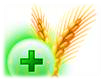 Государственное учреждение«ГЛАВНАЯ ГОСУДАРСТВЕННАЯ ИНСПЕКЦИЯ ПО СЕМЕНОВОДСТВУ, КАРАНТИНУ И ЗАЩИТЕ РАСТЕНИЙ»Сигнализационное сообщение № 12от 29 апреля 2016 г.ВНИМАНИЕ!!! Злаковые трипсы.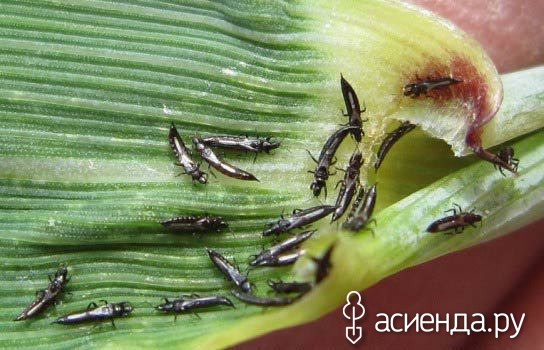 На посевах озимых зерновых культур отмечается появление злаковых трипсов. Окраска тела от черно-бурой до черной, крылья серо-бурые, самцы без крыльев. Личинки бледно-желтые. Зимуют самки в стерне, под растительными остатками, в лесной подстилке. Выход из мест зимовки и массовое расселение трипсов в посевах озимых зерновых культур происходит в конце апреля – начале мая, что совпадает с фазой стеблевания растений.Во второй декаде мая начинается яйцекладка. Самки откладывают по одному яйцу за влагалище листа, где проходит развитие первого поколения. Имаго трипсов повреждают колосковые бугорки, которые в местах повреждения белеют, ости закручиваются и завязь не развивается. Питание личинок и имаго тканью верхнего листа приводит к его обесцвечиванию и преждевременному отмиранию. В результате в колосе увеличивается количество пустых цветков, масса 1000 семян снижается на 15-24%.Массовый вылет второго поколения трипсов наблюдается в конце фазы стеблевания – начале колошения ржи. В конце июня – начале июля трипсы мигрируют на яровые зерновые, где и происходит развитие второго поколения. Третье поколение вредителя развивается на поздних посевах зерновых яровых культур и диких злаков.При достижении экономического порога вредоносности, необходимо провести обработку посевов одним из инсектицидов в соответствии с регламентами «Государственного реестра средств защиты растений (пестицидов) и удобрений, разрешенных к применению на территории Республики Беларусь».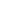 *Применение пестицидов проводить в строгом соответствии с действующими правилами охраны труда и техники безопасности.Заместитель директора                                                                                           Д.В. КизеевПулинович 2882379